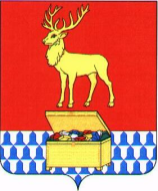 Р Е Ш Е Н И ЕСОВЕТА КАЛАРСКОГО МУНИЦИПАЛЬНОГО ОКРУГАЗАБАЙКАЛЬСКОГО КРАЯ02 апреля 2021 года							№ 65с. ЧараО порядке назначения и проведения конференции граждан (собрания делегатов), избрания делегатов в Каларском муниципальном округе Забайкальского края В соответствии со статьями 27 и 30 Федерального закона от 6 октября 2003 года № 131 «Об общих принципах организации местного самоуправления в Российской Федерации», руководствуясь статьями 23, 24, 30 Устава Каларского муниципального округа Забайкальского края Совет Каларского муниципального округа Забайкальского края решил:1. Утвердить Порядок назначения и проведения конференции граждан (собрания делегатов) в Каларском муниципальном округе Забайкальского края  согласно приложению.2. Настоящее решение вступает в силу на следующий день после дня его официального опубликования (обнародования) на официальном сайте Каларского муниципального округа Забайкальского края.Глава Каларского муниципальногоокруга Забайкальского края 						Климович С.А.ПРИЛОЖЕНИЕк решению Совета Каларского муниципального округа Забайкальского края от 02 апреля 2021года № 65ПОРЯДОКназначения и проведения конференции  граждан (собрания делегатов) в Каларском муниципальном округе Забайкальского края  1. Общие положения1. Настоящий Порядок назначения и проведения конференции граждан (собрания делегатов) в Каларском муниципальном округе Забайкальского края (далее - Порядок) разработан в соответствии со статьями 27 и 30 Федерального закона от 06 октября 2003 года № 131-ФЗ «Об общих принципах организации местного самоуправления в Российской Федерации», статьей 23, 24 Устава Каларского муниципального округа Забайкальского края, и направлен на реализацию права граждан Российской Федерации на непосредственное участие населения в осуществлении местного самоуправления.2. Конференция граждан (собрание делегатов) – это форма непосредственного участия населения Каларского муниципального округа Забайкальского края (далее – муниципальное образование) в осуществлении местного самоуправления.3. Конференция граждан (собрание делегатов) проводится в случаях, когда число граждан, достигших шестнадцатилетнего возраста, проживающих на соответствующей территории не превышает 15 человек, либо созвать собрание граждан не предоставляется возможным.4. Конференция граждан (собрание делегатов) проводится для обсуждения вопросов местного значения, информирования населения о деятельности органов местного самоуправления и должностных лиц местного самоуправления, осуществления территориального общественного самоуправления.5. Конференции граждан (собрание делегатов) могут проводиться на части территории муниципального образования: территории микрорайонов, кварталов, улиц, дворов, многоквартирных жилых домов, группы домов, жителями одного подъезда дома, территории поселков и т.п..6. В работе конференций граждан (собрания делегатов) имеют право участвовать граждане Российской Федерации, достигшие шестнадцатилетнего возраста, постоянно или преимущественно проживающие на территории, на которой проводится конференция граждан (собрание делегатов).2. Организация проведения конференций граждан (собрания делегатов)7. Инициаторами проведения конференций граждан (собраний делегатов) могут являться:7.1. граждане, достигшие шестнадцатилетнего возраста, проживающие на соответствующей территории;7.2. Совет Каларского муниципального округа Забайкальского края (далее – представительный орган муниципального образования);7.3. Глава Каларского муниципального округа Забайкальского края (далее глава муниципального образования);7.4. территориальное общественное самоуправление, в случаях, предусмотренных его Уставом.8. Конференции граждан (собраний делегатов) назначаются:8.1. представительным органом муниципального образования, если проводятся по инициативе представительного органа муниципального образования или населения муниципального образования;8.2. главой муниципального образования, если проводятся по инициативе главы муниципального образования;8.3. территориальным общественным самоуправлением, в случаях, предусмотренных Уставом территориального общественного самоуправления.9. Подготовку и проведение конференций граждан (собраний делегатов), назначенных по инициативе:9.1. представительного органа муниципального образования и главы муниципального образования, осуществляют по их поручению должностные лица органов местного самоуправления муниципального образования;9.2. населения, осуществляет инициативная группа;9.3. территориального общественного самоуправления, осуществляет руководство территориального общественного самоуправления.10. Инициатор проведения конференции граждан (собрания делегатов) не менее чем за один месяц до проведения конференции уведомляет об этом население, в уведомлении указывается дата, время и место проведения конференции граждан (собрания делегатов), территории, жители которых участвуют в конференции граждан (собрании делегатов), предполагаемое число участников (делегатов), выносимые на рассмотрение вопросы. Жители должны быть заранее ознакомлены с материалами, относящимися к вопросу (вопросам), выносимому (ым) на конференцию граждан (собрание делегатов).Если инициатором проведения конференции является инициативная группа жителей муниципального образования, то, при обращении в представительный орган муниципального образования, предоставляется персональный состав инициативной группы с указанием фамилии, имени, отчества, места жительства и телефона. Представительный орган муниципального образования либо глава муниципального образования, к ведению которых относится вопрос (вопросы), выносимый на рассмотрение конференции граждан (собрания делегатов), вправе провести консультации и обсуждения с инициативной группой о целесообразности проведения конференции граждан (собрания делегатов) по соответствующему вопросу (вопросам), направить инициативной группе свои замечания, предложения или мотивированные возражения.По обоюдному согласию инициативной группы и органа местного самоуправления (должностного лица местного самоуправления) муниципального образования, к ведению которого относится вопрос (вопросы), сроки подготовки к проведению конференции граждан (собрания делегатов) могут быть сокращены.11. На конференции граждан (собрание делегатов) могут приглашаться должностные лица органов местного самоуправления и другие лица.3. Порядок внесения гражданами инициативы о проведении конференции граждан (собрания делегатов)12. В случае проведения конференции по инициативе населения, инициативная группа представляет в представительный орган муниципального образования ходатайство о проведении конференции граждан (собрания делегатов), в котором должно быть указано:12.1. вопросы, выносимые на конференцию граждан (собрание делегатов);12.2. обоснование необходимости рассмотрения их на конференции граждан (собрании делегатов);12.3. предложения по дате и месту проведения конференции граждан (собрания делегатов);12.4. территория, в пределах которой предполагается провести конференцию граждан (собрания делегатов);12.5. список инициативной группы с указанием фамилии, имени, отчества, места жительства и номеров телефонов членов инициативной группы.13. представительный орган муниципального образования принимает решение о назначении проведения конференции граждан (собрания делегатов) при условии соблюдения инициативной группой требований, предусмотренных пунктами 4 и 12 настоящего Порядка.4. Основания и порядок проведения конференции граждан (собрания делегатов)14. Норма представительства делегатов на конференцию граждан (собрание делегатов) устанавливается инициатором ее проведения с учетом численности жителей, имеющих право на участие в конференции граждан (собрании делегатов), проживающих в доме, группе домов или на иной территории муниципального образования, на которой проводится конференция граждан (собрание делегатов), а также возможностей имеющихся помещений.15. Выборы делегатов на конференцию граждан (собрание делегатов) проводятся на собраниях жителей группы квартир, подъездов, дома или группы домов, а также поселков в соответствии с нормативными правовыми актами муниципального образования.Выборы считаются состоявшимися, если в голосовании приняли участие более половины граждан, проживающих на соответствующей территории, на которой проводится собрание, и большинство из них поддержало выдвинутую кандидатуру.Если выдвинуто несколько кандидатов в делегаты, то избранным считается кандидат, набравший наибольшее число голосов от числа граждан принявших участие в голосовании.16. По решению инициатора проведения конференции граждан (собрание делегатов) допускается выдвижение и выборы делегатов в форме сбора подписей жителей под петиционными листами, составленными по форме согласно приложению к настоящему Порядку.По инициативе жителей, от которых выдвигается делегат на конференцию граждан (собрание делегатов), в петиционный лист вносится предлагаемая кандидатура. Жители, поддерживающие эту кандидатуру, расписываются в петиционном листе. Если возникает альтернативная кандидатура, то заполняется другой петиционный лист.17. Конференция граждан (собрание делегатов) является правомочной, если в ней приняло участие более половины избранных делегатов.Конференция проводится в соответствии с регламентом работы, утверждаемым ее делегатами.Решения конференции граждан (собрания делегатов) принимаются большинством голосов от списочного состава делегатов.5. Гарантии выполнения решений конференции граждан (собрания делегатов)18. Решения конференции граждан (собрания делегатов) носят рекомендательный характер для органов местного самоуправления муниципального образования, и не могут нарушать имущественных и иных прав граждан, объединений собственников жилья и других организаций. Итоги конференции граждан (собрания делегатов) подлежат официальному опубликованию (обнародованию) органом местного самоуправления, назначившим конференцию граждан (собрания делегатов), не позднее одного месяца со дня принятия решения.19. Решения, принятые конференцией граждан (собранием делегатов) подлежат обязательному рассмотрению в течение одного месяца органами и должностными лицами местного самоуправления муниципального образования, к компетенции которых отнесено решение содержащихся в обращениях вопросов. Мотивированный ответ по существу решения направляется председателю конференции граждан (собрания делегатов) или другому лицу, уполномоченному конференцией граждан (собранием делегатов) в письменном виде.Органы местного самоуправления муниципального образования вправе принять правовой или распорядительный акт на основании решения конференции граждан (собрания делегатов), о чем незамедлительно сообщается председателю конференции граждан (собрания делегатов) или другому лицу, уполномоченному конференцией граждан (собрания делегатов)._______________ПРИЛОЖЕНИЕк Порядку назначения и проведения конференций граждан (собрания делегатов) в Каларском муниципальном округе Забайкальского края Петиционный листМы, нижеподписавшиеся, поддерживаем инициативу о выдвижении _____________________ (Ф.И.О., адрес делегата) делегатом на конференцию граждан (собрание делегатов) по вопросу ___________________________________________________________________________________________________(формулировка вопроса (вопросов)Петиционный лист удостоверяю ___________________________________(Ф.И.О., дата рождения, место жительства лица, собиравшего подписи)____________________________________________________________________(подпись, дата)Уполномоченный инициативной группы ________________________________________________________________________________________________(Ф.И.О., дата рождения, место жительства уполномоченного инициативной группы)______________№ п/пФамилия, Имя, ОтчествоДата рожденияАдрес места жительстваДата подписания листаПодпись